PD  K A M E N J A K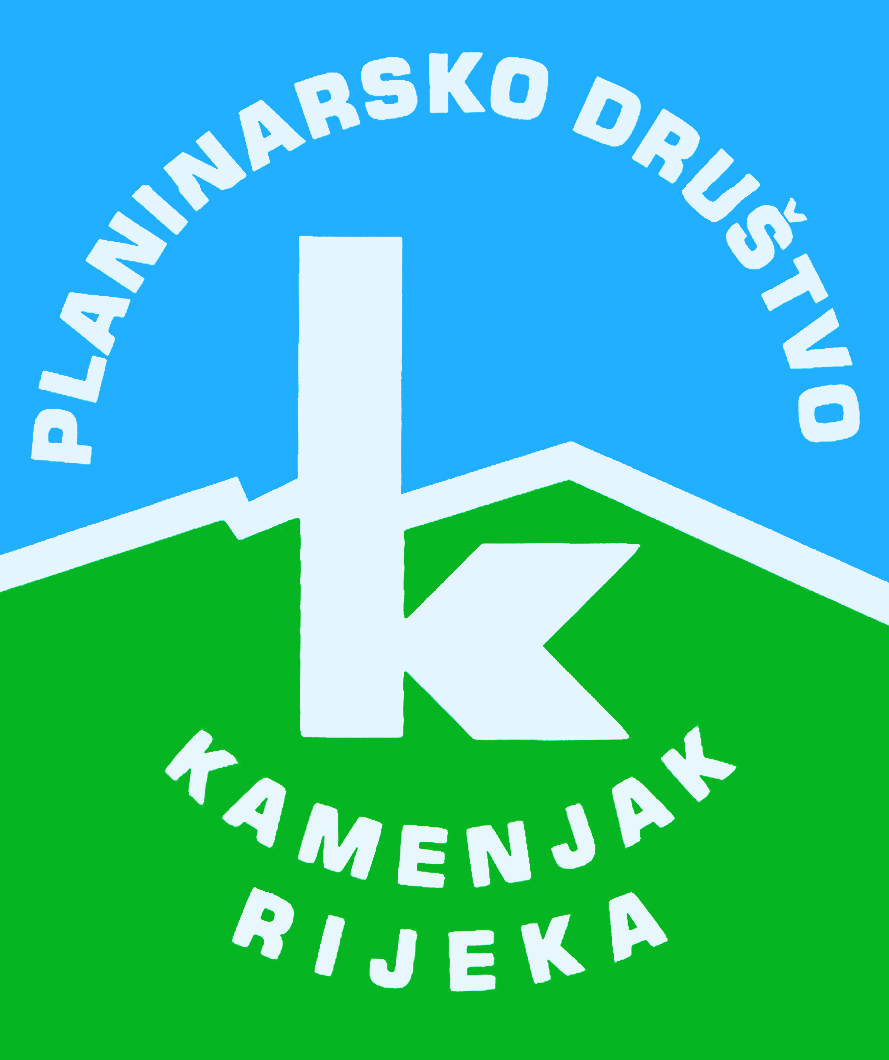 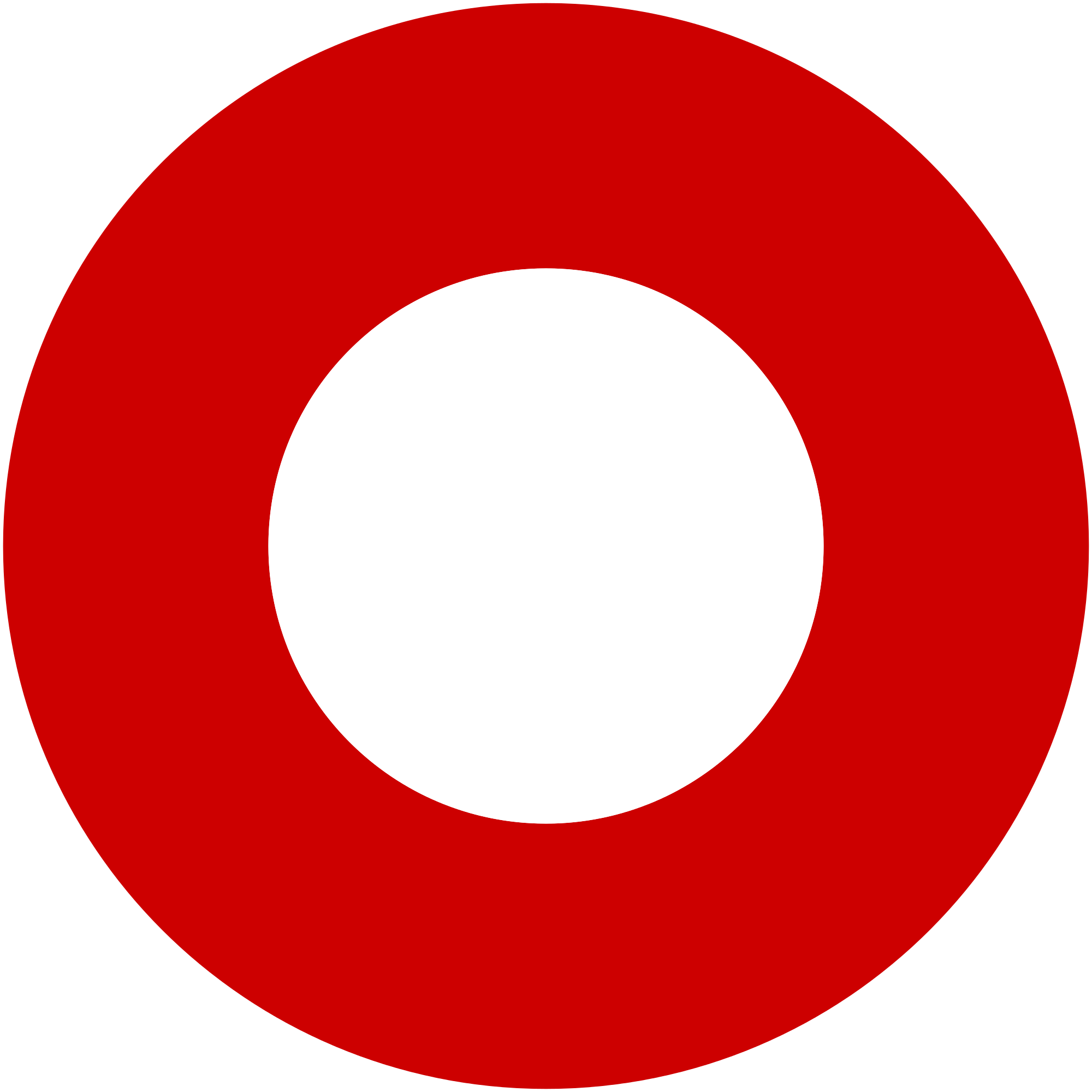 Korzo 40/I - RIJEKA tel: 051/331-212 Prijavom na izlet svaki član Društva potvrđuje da je upoznat sa zahtjevima izleta, da ispunjava zdravstvene, fizičke i tehničke uvjete za sigurno sudjelovanje na izletu, da ima uplaćenu članarinu HPS-a za tekuću godinu, te da pristupa izletu na vlastitu odgovornost. Sudionik je dužan tijekom izleta slušati upute vodiča. U slučaju loših vremenskih prilika ili drugih nepredviđenih okolnosti, vodič ima pravo promijeniti rutu ili otkazati izlet. Park prirode PapukPark prirode Papuksubota, 07.11.2015.subota, 07.11.2015.Polazak: Jelačićev trg u 6 satiPovratak:  u nedjelju do 22 sataPrijevoz: autobusCijena: 200 kn akont. prijevoza + noćenje sa doručkom + 20kn za ulaznicu u PP Papuk (uz planinarsku iskaznicu)Opis: 
Subota: Polazak iz Rijeke do Velike kraj Požege. Nakon kupovine ulaznica za Park prirode Papuk krećemo iz Velike (276m/nm) botaničkom stazom preko Turjaka do vrha Mališćak (740 m/nm) u blizini obilazimo i lijepo uređeno istoimeno planinarsko sklonište Mališćak. U nastavku prolazimo bogatom slavonskom šumom stoljetnih hrastova i bukve do Orahove vodice i penjemo se na Ivačku glavu (913 m/nm). Spuštamo se preko skijališta Nevoljaš i Majerovih livada do planinarskog doma Jankovac (475 m/nm). Gdje nas na poučnoj Grofovoj stazi, za koju je PP Papuk dobilo priznanje za najoriginalniju turističku ponudu kontinentalne Hrvatske, očekuju slikovita jezera i žubor slapa Skakavac. Noćenje u domu na Jankovcu.    Nedjelja: Nakon doručka krećemo autobusom u Orahovicu gdje ćemo obići srednjovjekovni Ružica grad, a potom autobusom do prijevoja Petrov vrh gdje se uspinjemo na vrh Kapavac (792 m/nm) oko 2h sata hoda. Ovisno o preostalom vremenu moguć je obilazak Kutjevačkih vinarija, a potom obilazak stare gradske jezgre grada Požege.  Povratak u Rijeku planira se do 22 sata.

Napomena:
Konačna cijena prijevoza utvrdit će se na osnovu broja prijava.Opis: 
Subota: Polazak iz Rijeke do Velike kraj Požege. Nakon kupovine ulaznica za Park prirode Papuk krećemo iz Velike (276m/nm) botaničkom stazom preko Turjaka do vrha Mališćak (740 m/nm) u blizini obilazimo i lijepo uređeno istoimeno planinarsko sklonište Mališćak. U nastavku prolazimo bogatom slavonskom šumom stoljetnih hrastova i bukve do Orahove vodice i penjemo se na Ivačku glavu (913 m/nm). Spuštamo se preko skijališta Nevoljaš i Majerovih livada do planinarskog doma Jankovac (475 m/nm). Gdje nas na poučnoj Grofovoj stazi, za koju je PP Papuk dobilo priznanje za najoriginalniju turističku ponudu kontinentalne Hrvatske, očekuju slikovita jezera i žubor slapa Skakavac. Noćenje u domu na Jankovcu.    Nedjelja: Nakon doručka krećemo autobusom u Orahovicu gdje ćemo obići srednjovjekovni Ružica grad, a potom autobusom do prijevoja Petrov vrh gdje se uspinjemo na vrh Kapavac (792 m/nm) oko 2h sata hoda. Ovisno o preostalom vremenu moguć je obilazak Kutjevačkih vinarija, a potom obilazak stare gradske jezgre grada Požege.  Povratak u Rijeku planira se do 22 sata.

Napomena:
Konačna cijena prijevoza utvrdit će se na osnovu broja prijava.Težina staze: srednje teška staza (2 dana)Težina staze: srednje teška staza (2 dana)Oprema: Osnovna planinarska oprema, gojzerice, kabanica, gamaše, vreća za spavanje, štapovi, higijenski pribor, papuče, planinarska iskaznica.Oprema: Osnovna planinarska oprema, gojzerice, kabanica, gamaše, vreća za spavanje, štapovi, higijenski pribor, papuče, planinarska iskaznica.Vodič(i): Iva ReiszVodič(i): Iva ReiszPrijave i informacije: u tajništvu Društva do 27.10.2015.Prijave i informacije: u tajništvu Društva do 27.10.2015.